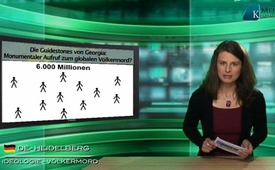 Die Guidestones von Georgia – monumentaler Aufruf [...]zum globalen Völkermord?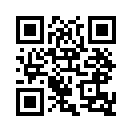 Während  vergangene
Morde  an  ganzen  Völkergruppen  immer  wieder  in  Erinnerung gerufen werden, findet die in  riesige  Granittafeln  ...Während  vergangene Morde  an  ganzen  Völkergruppen  immer  wieder  in  Erinnerung gerufen werden, findet die
in  riesige  Granittafeln  gehauene Forderung der Guidestones (=Leitsteine)  in  Georgia/USA nahezu keine Beachtung in der Öffentlichkeit:  In  acht  Weltsprachen verkünden diese 6 m hohen Marksteine seit über 30 Jahren als oberstes Gebot eine massive Reduktion der Weltbevölkerung  auf  500  Mio.  Menschen (= Reduktion um 90 %). Kann  dieses  Vorhaben  wohl ganz  dem  Zufall  überlassen werden oder wird es nicht vielmehr durch gezielten und systematischen Völkermord vorangetrieben?  Alle  Zeichen  der Zeit  deuten  darauf  hin,  z.B. die massive Förderung der Abtreibung, aktive Sterbehilfe, gewollte Zerstörung der Familieund der damit verbundenen natürlichen  Fortpflanzung,  genmanipulierte  Nahrungsmittel, Kriege u.v.m. „Sei kein Krebsgeschwür  auf  der  Erde,  überlasse der Natur den Raum“, ist eine  der  Thesen  und  fordert geradezu zum „freiwilligen Genozid“  auf  –  weil  man  ein
schlechtes Gewissen bekommt, Mensch zu sein. Der  Auftraggeber  dieses  Monuments und wer genau hinter diesen  Forderungen  steckt,  ist offiziell nicht bekannt. Ebenso verheimlichen es die Behörden bis heute, wem das Grundstückgehört,  auf  dem  diese  Gebotstafeln  stehen.  Doch  wer  sich
auch  immer  zustimmend  auf diese „Leitsteine“ von Georgia als  eine  Art  „10  Gebote  der
Neuen  Weltordnung“  bezieht,
rechtfertigt  damit  einen  geplanten Völkermord nie dagewesenen Ausmaßes.
„Der Krieg ist ein
Massaker von Leuten,
die sich nicht kennen,
zum Nutzen von
Leuten, die sich
kennen, aber nicht
massakrieren.“

Paul Valéry,
französischer Lyrikervon ham.Quellen:https://www.youtube.com/watch?v=bFwI7MweiLchttp://transutopia.webs.com/georgiaguidestones.htmDas könnte Sie auch interessieren:---Kla.TV – Die anderen Nachrichten ... frei – unabhängig – unzensiert ...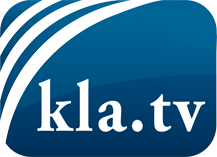 was die Medien nicht verschweigen sollten ...wenig Gehörtes vom Volk, für das Volk ...tägliche News ab 19:45 Uhr auf www.kla.tvDranbleiben lohnt sich!Kostenloses Abonnement mit wöchentlichen News per E-Mail erhalten Sie unter: www.kla.tv/aboSicherheitshinweis:Gegenstimmen werden leider immer weiter zensiert und unterdrückt. Solange wir nicht gemäß den Interessen und Ideologien der Systempresse berichten, müssen wir jederzeit damit rechnen, dass Vorwände gesucht werden, um Kla.TV zu sperren oder zu schaden.Vernetzen Sie sich darum heute noch internetunabhängig!
Klicken Sie hier: www.kla.tv/vernetzungLizenz:    Creative Commons-Lizenz mit Namensnennung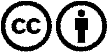 Verbreitung und Wiederaufbereitung ist mit Namensnennung erwünscht! Das Material darf jedoch nicht aus dem Kontext gerissen präsentiert werden. Mit öffentlichen Geldern (GEZ, Serafe, GIS, ...) finanzierte Institutionen ist die Verwendung ohne Rückfrage untersagt. Verstöße können strafrechtlich verfolgt werden.